Государственное профессиональное образовательное учреждениеТульской области «Тульский государственный машиностроительный колледж имени Никиты Демидова»(ГПОУ ТО «ТГМК им. Н. Демидова»)МЕТОДИЧЕСКИЕ РЕКОМЕНДАЦИИПО ПРОХОЖДЕНИЮ ПРЕДДИПЛОМНОЙ ПРАКТИКИ 15.02.09 Аддитивные технологии2023 гМетодические рекомендации определяют цели и задачи, конкретное содержание, особенности организации и порядок прохождения преддипломной практики студентами, а также содержат требования по подготовке отчета по практике.Составитель: Кудина С.С., руководитель практик ГПОУ ТО «ТГМК 
им. Н. Демидова»Уважаемый студент!Преддипломная практика является составной частью образовательной программы подготовки специалистов среднего звена по специальности 15.02.09 Аддитивные технологии.Требования к содержанию практики регламентированы:федеральным государственным образовательным стандартом среднего профессионального образования (утв. приказом Министерства образования и науки РФ от 22 декабря 2015 г. N 1506) специальности 15.02.09 Аддитивные технологии;положением об организации и проведении практической подготовки обучающихся по основным профессиональным образовательным программам в ГПОУ ТО «ТГМК им. Н. Демидова», утвержденным приказом от 02.07.2020 г. № 040/1-У;учебными планами специальности 15.02.09 «Аддитивные технологии»;рабочей программой преддипломной практики;настоящими методическими рекомендациями.Учебным планом предусмотрена преддипломная практика в количестве 144 часов.Преддипломная практика по профилю специальности направлена на формирование у Вас общих и профессиональных компетенций, приобретение практического опыта по видам профессиональной деятельности: создание и корректировка компьютерной (цифровой) модели; организация и ведение технологического процесса создания изделий по компьютерной (цифровой) модели на аддитивных установках; организация и проведение технического обслуживания и ремонта аддитивных установок; выполнение работ по одной или нескольким профессиям рабочих, должностям служащих.В рамках преддипломной практики Вы получаете возможность освоить правила и этические нормы поведения работников в сфере аддитивных технологий.Прохождение практики повышает качество Вашей профессиональной подготовки, позволяет закрепить приобретаемые теоретические знания, способствует социально-психологической адаптации на местах будущей работы. Выполнение заданий практики поможет Вам быстрее адаптироваться к условиям профессиональной деятельности.Обращаем Ваше внимание:прохождение преддипломной практики является обязательным условием обучения; студенты, не прошедшую практику, к государственной итоговой аттестации не допускаются.Настоящие методические рекомендации определяют цели и задачи, а также конкретное содержание заданий по практике, особенности организации и порядок прохождения преддипломной практики, а также содержат требования к подготовке отчета по практике и образцы оформления его различных разделов. Обращаем Ваше внимание, что внимательное изучение рекомендаций и консультирование у Вашего руководителя практики от колледжа поможет Вам без проблем получить оценку по практике.Консультации по практике проводятся Вашим руководителем по графику, установленному на организационном собрании группы. Посещение этих консультаций позволит Вам наилучшим образом подготовить отчет.Желаем Вам успехов!1. ЦЕЛИ И ЗАДАЧИ ПРАКТИКИПреддипломная практика является составной частью образовательного процесса по специальности 15.02.09 Аддитивные технологии и имеет важное значение при формировании видов профессиональной деятельности: создание и корректировка компьютерной (цифровой) модели; организация и ведение технологического процесса создания изделий по компьютерной (цифровой) модели на аддитивных установках; организация и проведение технического обслуживания и ремонта аддитивных установок; выполнение работ по одной или нескольким профессиям рабочих, должностям служащих.Преддипломная практика является ключевым этапом формирования общих и профессиональных компетенций, обеспечивая получение и анализ опыта как по выполнению профессиональных функций, так и по вступлению в трудовые отношения. Практика направлена на умение:выбирать необходимую систему бесконтактной оцифровки в соответствии с поставленной задачей (руководствуясь необходимой точностью, габаритами объекта, его подвижностью или неподвижностью, световозвращающей способностью и иными особенностями);осуществлять наладку и калибровку систем бесконтактной оцифровки;выполнять подготовительные работы для бесконтактной оцифровки;выполнять работы по бесконтактной оцифровке реальных объектов при помощи систем оптической оцифровки различных типов;осуществлять проверку и исправление ошибок в оцифрованных моделях;осуществлять оценку точности оцифровки посредством сопоставления с оцифровываемым объектом;моделировать необходимые объекты, предназначенные для последующего производства в компьютерных программах, опираясь на чертежи, технические задания или оцифрованные модели;выбирать технологию послойного синтеза в соответствии с решаемой производственной задачей, технологиями последующей обработки деталей и/или технологий дальнейшего использования синтезированных объектов;выбирать материал для послойного синтеза и оптимальные параметры процесса в соответствии с решаемой производственной задачей, технологиями последующей обработки деталей и/или технологий дальнейшего использования синтезированных объектов;подбирать технологическое оборудование, станки, инструменты и разрабатывать оснастку для финишной обработки изделий, полученных послойным синтезом;определять оптимальный технологический цикл финишной обработки изделия;определять оптимальные методы контроля качества;проводить анализ отклонений готовых изделий от технического задания;эффективно использовать материалы и оборудование;заполнять маршрутно-технологическую документацию на эксплуатацию оборудования;проводить анализ неисправностей электрооборудования;подбирать технологическое оборудование для ремонта и эксплуатации аддитивных установок и вспомогательных электромеханических, электротехнических, электронных и оптических устройств и систем, определять оптимальные варианты его использования;организовывать и выполнять наладку, регулировку и проверку установок для аддитивного производства;осуществлять метрологическую поверку изделий;производить диагностику оборудования и определение его ресурсов;прогнозировать отказы и обнаруживать дефекты аддитивных установок, осуществлять технический контроль при их эксплуатации;эффективно использовать материалы и оборудование;заполнять маршрутно-технологическую документацию на эксплуатацию и обслуживание аддитивных установок;выявлении и устранении неисправностей установок для аддитивного производства;использовании контрольно-измерительных приборов;выполнении работ по технической эксплуатации, обслуживанию и ремонту аддитивных установок и вспомогательного оборудования;работе с компьютерными моделями посредством бесконтактной оцифровки реальных объектов и их подготовки к производству; непосредственного моделирования по чертежам и техническим заданиям в программах компьютерного моделирования.Выполнение заданий практики является ведущей составляющей процесса формирования общих и профессиональных компетенций.Цели практики:Получение практического опыта в:- создании компьютерных моделей посредством бесконтактной оцифровки реальных объектов и их подготовки к производству;-	непосредственном моделировании по чертежам и техническим заданиям в программах компьютерного моделирования;-  управлении загрузкой материалов для синтеза;-	контроле работы подающих и дозаторных систем, сопровождении (контроля) рабочего цикла аддитивной установки;-	контроле и регулировке рабочих параметров аддитивных установок;-	руководстве на уровне технологического звена по подготовке аддитивных установок к запуску, подготовке и рекуперации рабочих материалов;-	выполнении работ по доводке и финишной обработке изделий, полученных посредством аддитивных технологий, в соответствии с техническим заданием с применением токарных и фрезерных станков с числовым программным управлением (далее - ЧПУ), гидроабразивных установок, расточных станков и ручного инструмента;-	выполнении работ по проверке соответствия готовых изделий техническому заданию с применением ручного измерительного инструмента и систем бесконтактной оцифровки.Содержание заданий практики позволит Вам сформировать профессиональные компетенции (ПК) и будет способствовать формированию общих (ОК). Формирование профессиональных компетенций (ПК)Формирование общих компетенций (ОК)2. СОДЕРЖАНИЕ ПРАКТИКИПо прибытии на место прохождения практики, Вы совместно с руководителем практики от предприятия составляете календарный план прохождения практики по профилю специальности. При составлении плана следует руководствоваться заданиями по практике. 3. ОРГАНИЗАЦИЯ ПРАКТИКИОбщее руководство и организацию практикой осуществляет руководитель практики от колледжа. Практика осуществляется на основе договоров между колледжем и предприятиями, в соответствии с которыми последние предоставляют места для прохождения практики.Перед началом практики проводится установочная конференция с целью ознакомления Вас с приказом, сроками практики, порядком организации работы во время практики в организации, оформлением необходимой документации, правилами техники безопасности, видами и сроками отчетности и т.п.ВАЖНО! С момента зачисления студентов на рабочие места на них распространяются правила охраны труда и внутреннего распорядка, действующие на предприятии!Основные обязанности студента в период прохождения практики.Перед началом практики необходимо:принять участие в установочной конференции по практике;получить договор на практику;получить индивидуальное задание;согласовать с руководителем практики от образовательного учреждения структуру отчета, свой индивидуальный план прохождения практики.В процессе прохождения практики необходимо:соблюдать, действующие в организациях правила внутреннего распорядка, требования охраны труда, безопасности жизнедеятельности и пожарной безопасности, производственной санитарии;ежедневно согласовывать состав и объём работ с руководителем практики от предприятия/наставником;информировать руководителя практики от предприятия/наставника о своих перемещениях по территории предприятия в нерабочее время с целью выполнения отдельных заданий;полностью выполнять задания, предусмотренные программой практики, вести записи в дневнике в соответствии с индивидуальным планом;принимать участие в групповых или индивидуальных консультациях с руководителем практики от колледжа и предъявлять для проверки результаты выполнения заданий в соответствии с индивидуальным планом.4. АТТЕСТАЦИЯ ПО ИТОГАМ ПРАКТИЧЕСКОЙ ПОДГОТОВКИДля аттестации по итогам преддипломной практики студент представляет руководителю практики от колледжа комплект материалов, включающий в себя: - отчет по преддипломной практике (приложение 1); - производственную характеристику (приложение 2);- дневник прохождения практики (приложение 3).Отчёт по преддипломной практике оформляется в соответствие с принятыми в колледже локальными нормативными документами.Аттестация по итогам преддипломной практики проводится в форме, предусмотренной учебным планом и проводится с учетом или на основании результатов ее прохождения, подтверждаемых документами соответствующих профильных организаций, с которыми заключены договора на практическую подготовку.Обучающиеся, не прошедшие преддипломную практику, не допускаются к прохождению государственной итоговой аттестации.Приложение 1Государственное профессиональное образовательное учреждение Тульской области «Тульский государственный машиностроительный колледж им. Н. Демидова»(ГПОУ ТО «ТГМК им. Н. Демидова»)ОТЧЕТ ПО ПРЕДДИПЛОМНОЙ ПРАКТИКЕ Специальность 15.02.09 «Аддитивные технологии»Место проведения практики ______________________________Студент группы               _______________		           ___________(подпись, дата)				(фамилия, инициалы)      Руководитель практики   _______________		           ___________   (подпись, дата)				(фамилия, инициалы)      Тула, 20   гСОДЕРЖАНИЕ ОТЧЕТАВведение (цель и задачи практики).1.  Характеристика предприятия:1.1.	Структура предприятия.1.2.	Вид деятельности.2. Индивидуальное задание по практике.Заключение (на основе представленного материала в основной части отчета подводятся итоги практики, отмечаются выполнение цели, достижение задач, получение новых знаний, умений, практического опыта, пожелания и замечания по прохождению практики, предложения по совершенствованию изученного предмета практики на предприятии).Список используемой литературы (включая нормативные документы, методические указания 
и т.д.).Приложения (соответствующая документация (формы, бланки, схемы, графики и т.п.), которую студент подбирает и изучает при написании отчета).* Все разделы отчета должны иметь логическую связь между собой. Отчёт по преддипломной практике оформляется в соответствие с принятыми в колледже локальными нормативными документамиПриложение 2ПРОИЗВОДСТВЕННАЯ ХАРАКТЕРИСТИКАОбучающегося ГПОУ ТО «ТГМК им. Н. Демидова»Группы №_______специальность 15.02.09 Аддитивные технологииОбучающийся______________________________________________________________за время прохождения производственного обучения и преддипломной практики______________________________________________                                                              (наименование предприятия)с_________________________г.    по_________________________________________г. выполнил(а) работы на рабочих местах_________________________________________                                                                                  (перечень рабочих мест)__________________________________________________________________________________________________________________________________________________________________________________________Производственные показатели производственного обучения: 	 а) выполнение норм и качество работы_____________________________________________________________________________________________________________________________________________б) выполнение производственных обязанностей_____________________________________________________________________________________________________________________________________________________________________________________Знание технологического процесса, обращение с инструментом и оборудованием_________________________________________________________________________________________________________________________________________________________________________________________________________________(выполнение приемов работы, планирование работы)                             ____________________________________________________________________________________________________________________________________________________(организация рабочего места)                               ____________________________________________________________________________________________________________________________________________________(применение передовых методов труда и др.)Трудовая дисциплина__________________________________________________________________________________________________________________________________________Начальник цеха                                                                                           _________________Ст. мастер цеха                                                                                             _________________Мастер п/о                                                                                                     _________________«____»____________20___г.Приложение 3Государственное профессиональное образовательное учреждение Тульской области «Тульский государственный машиностроительный колледж имени Никиты Демидова»ДНЕВНИКПО  ПРЕДДИПЛОМНОЙ  ПРАКТИКЕОбучающегося группы   ____________________________________________                                                      (группа, фамилия, имя, отчество)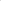 По специальности 15.02.09 Аддитивные технологииМесто прохождения практики    ______________________________________                                 (полное наименование организации, в которой проходила практика)Наименование практики _____________________________________________		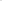 Объем часов практики    _____________________________________________	  На практику прибыл       _____________________________________________С практики убыл                _____________________________________________М.П.г. Тула, 20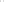 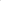 Руководитель практики от организации _______________   ____________                                                            (подпись, расшифровка)   (Ф.И.О., должность)«_______» __________________ 20_______ г.Название ПКРезультат, который Вы должны получить при прохождении практикиПК 1.1.Применять средства бесконтактной оцифровки для целей компьютерного проектирования, входного и выходного контроляПК 1.2.Создавать и корректировать средствами компьютерного проектирования цифровые трехмерные модели изделийПК 2.1.Организовывать и вести технологический процесс на установках для аддитивного производстваПК 2.2.Контролировать правильность функционирования установки, регулировать её элементы, корректировать программируемые параметрыПК 2.3.Проводить доводку и финишную обработку изделий, созданных на установках для аддитивного производстваПК 2.4.Подбирать параметры аддитивного технологического процесса и разрабатывать оптимальные режимы производства изделий на основе технического задания (компьютерной/цифровой модели)ПК 3.1Диагностировать неисправности установок для аддитивного производстваПК 3.2Организовывать и осуществлять техническое обслуживание и текущий ремонт механических элементов установок для аддитивного производстваПК 3.3Заменять неисправные электронные, электронно- оптические, оптические и прочие функциональные элементы установок для аддитивного производства и проводить их регулировкуПК 4.1.Разрабатывать управляющие программы с применением систем автоматического программированияПК 4.2.Разрабатывать управляющие программы с применением систем СAD/CAMПК 4.3.Осуществлять обработку деталей на станках с программным управлением с использованием пульта управленияПК 4.4.Осуществлять техническое обслуживание станков с числовым программным управлением и манипуляторов (роботов)Название ОКРезультат, который Вы должны получить при прохождении практикиОК 1.Понимать сущность и социальную значимость своей будущей профессии, проявлять к ней устойчивый интерес ОК 2.Организовывать собственную деятельность, выбирать типовые методы и способы выполнения профессиональных задач, оценивать их эффективность и качество ОК 3.Принимать решения в стандартных и нестандартных ситуациях и нести за них ответственность ОК 4.Осуществлять поиск и использование информации, необходимой для эффективного выполнения профессиональных задач, профессионального и личностного развития ОК 5.Использовать информационно-коммуникационные технологии в профессиональной деятельности ОК 6.Работать в коллективе, эффективно общаться с коллегами, руководством, подчиненными ОК 7.Брать на себя ответственность за работу членов команды (подчиненных), результат выполнения заданий ОК 8.Самостоятельно определять задачи профессионального и личностного развития, заниматься самообразованием, осознанно планировать повышение квалификации ОК 9.Ориентироваться в условиях смены технологий в профессиональной деятельности ДатаВид работы преддипломной практикиОценкаПодпись ответственного лица от предприятия